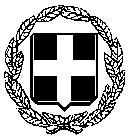     ΕΛΛΗΝΙΚΗ ΔΗΜΟΚΡΑΤΙΑ	   ΚΟΖΑΝΗ 22-10-2020             --------------------------     ΔΙΟΙΚΗΣΗ         3ης Υ.ΠΕ. ΜΑΚΕΔΟΝΙΑΣΓΕΝΙΚΟ ΝΟΣΟΚΟΜΕΙΟ ΚΟΖΑΝΗΣ	              		ΠΡΟΣ: ΜΜΕ «ΜΑΜΑΤΣΕΙΟ»ΕΝΗΜΕΡΩΣΗΑπό την προηγούμενη εβδομάδα έχει τροποποιηθεί ο χώρος των Επειγόντων Περιστατικών του Νοσοκομείου Κοζάνης για την διαχείριση περιστατικών Covid και μη Covid. Ο διαχωρισμός περιλαμβάνει χρωματικές ενδείξεις για τον διαχωρισμό των περιστατικών. Η μπλε ζώνη είναι για τη διαχείριση των μη Covid-19 περιστατικών η δε κόκκινη για την διαχείριση των Covid περιστατικών.Στόχο των χρωματικών αυτών ενδείξεων είναι να επιστήσουν την προσοχή στους εξεταζόμενους ούτως ώστε να μην εμπλέκονται εμπύρετοι και ύποπτα για Covid περιστατικά με τα υπόλοιπα για την ελαχιστοποίηση της διασπορά του ιού.                                                                                                     Από την Διοίκηση 